Supplementary MaterialsTable S1. Biological processes of the genes targeted by the compounds.Table S2. Molecular functions of the genes interacting with the compounds.Table S3. Protein–protein interaction (PPI) status of 10 proteins with co-expression.Table S4. Molecular interactions with the best ligand efficiencies for compounds binding with IL1R1 (PDB: 1ITB).Table S5. Molecular interactions with the best ligand efficiencies for compounds binding with IRAK4 (PDB: 6EGA).Table S6. Molecular interactions with the best ligand efficiencies for compounds binding with MYD88 (4EO7).Table S7. Molecular interactions with the best ligand efficiencies for compounds binding with TIRAP (PDB: 4FZ5).Table S8. Molecular interactions with the best ligand efficiencies for compounds binding with TLR4 (PDB: 3FXI).Table S9. Molecular interactions with the best ligand efficiencies for compounds binding with TRAF6 (PDB: 3HCT).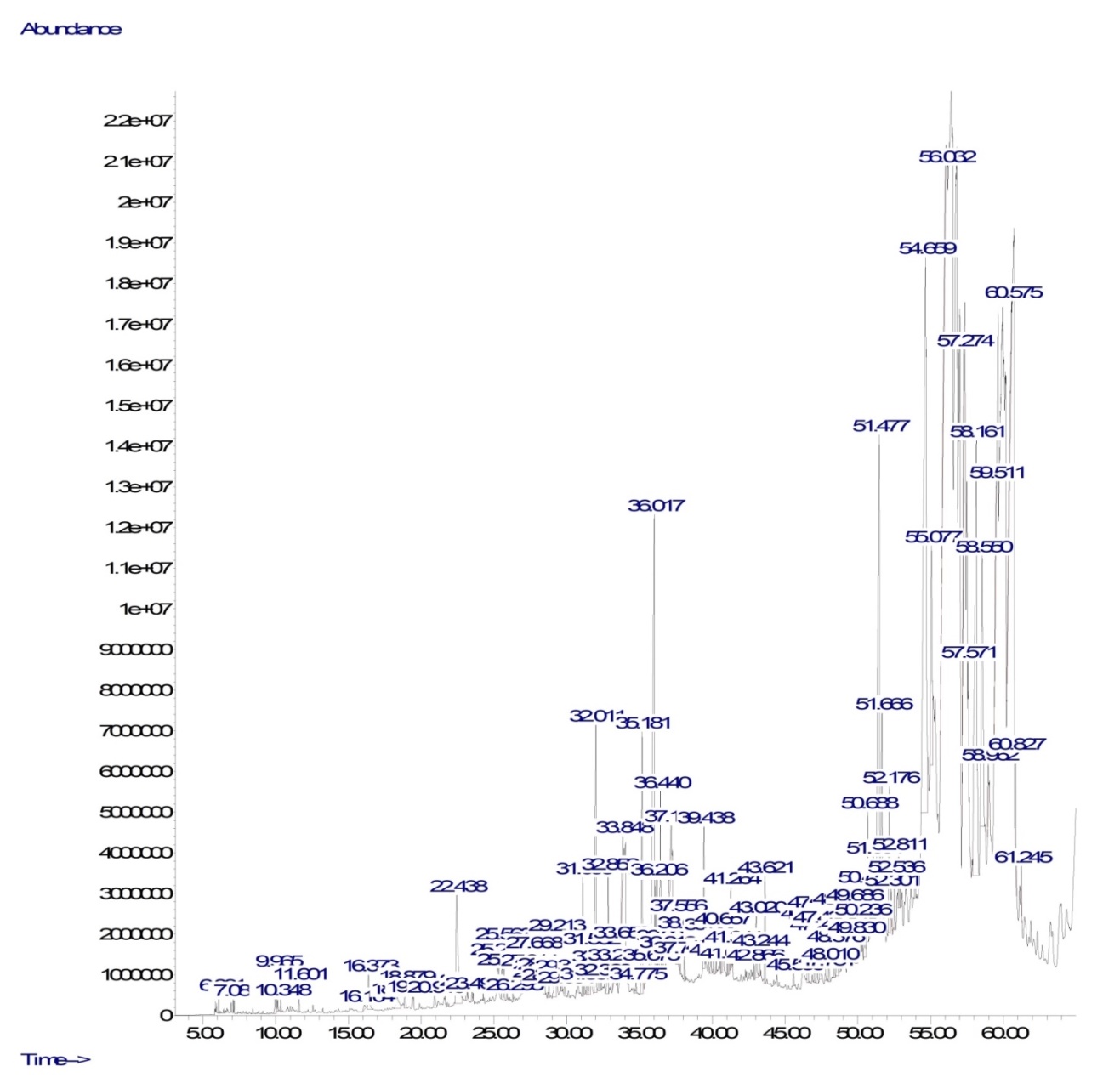 Figure S1. GC-MS chromatograph of the methanolic extract of Argyreia capitiformis stem.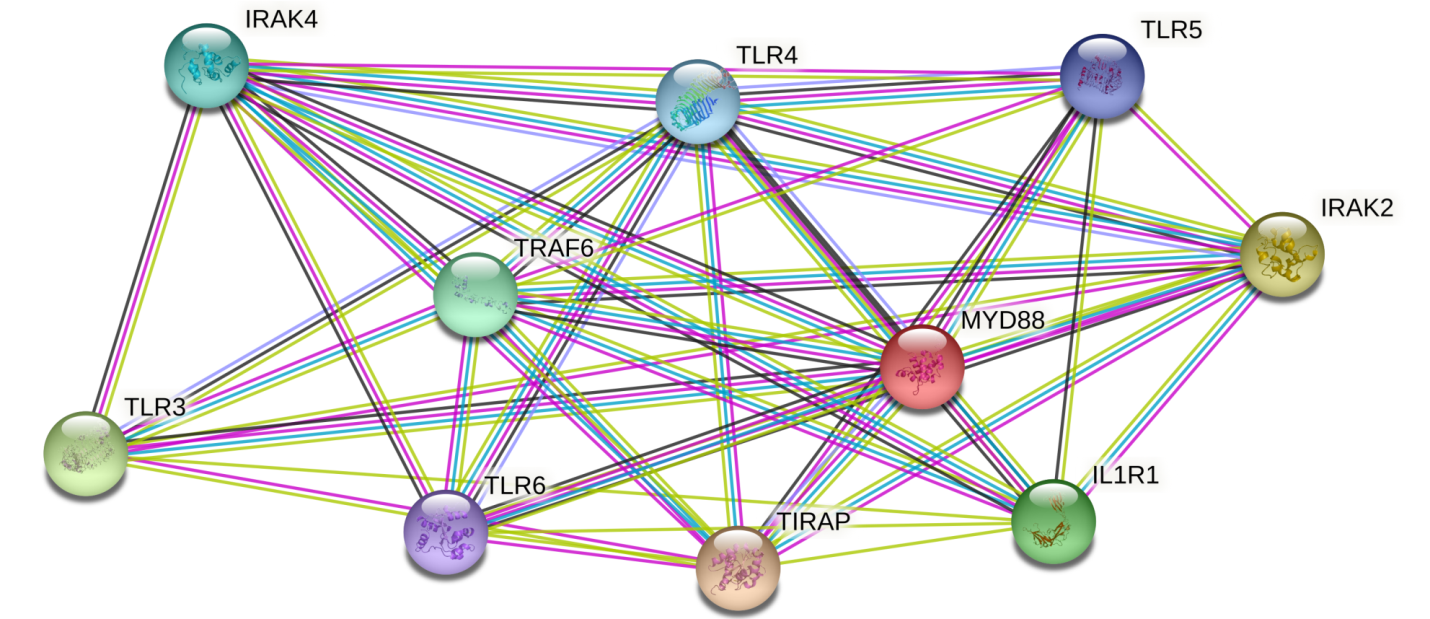 Figure S2. Protein-protein interaction (PPI) network of 10 proteins.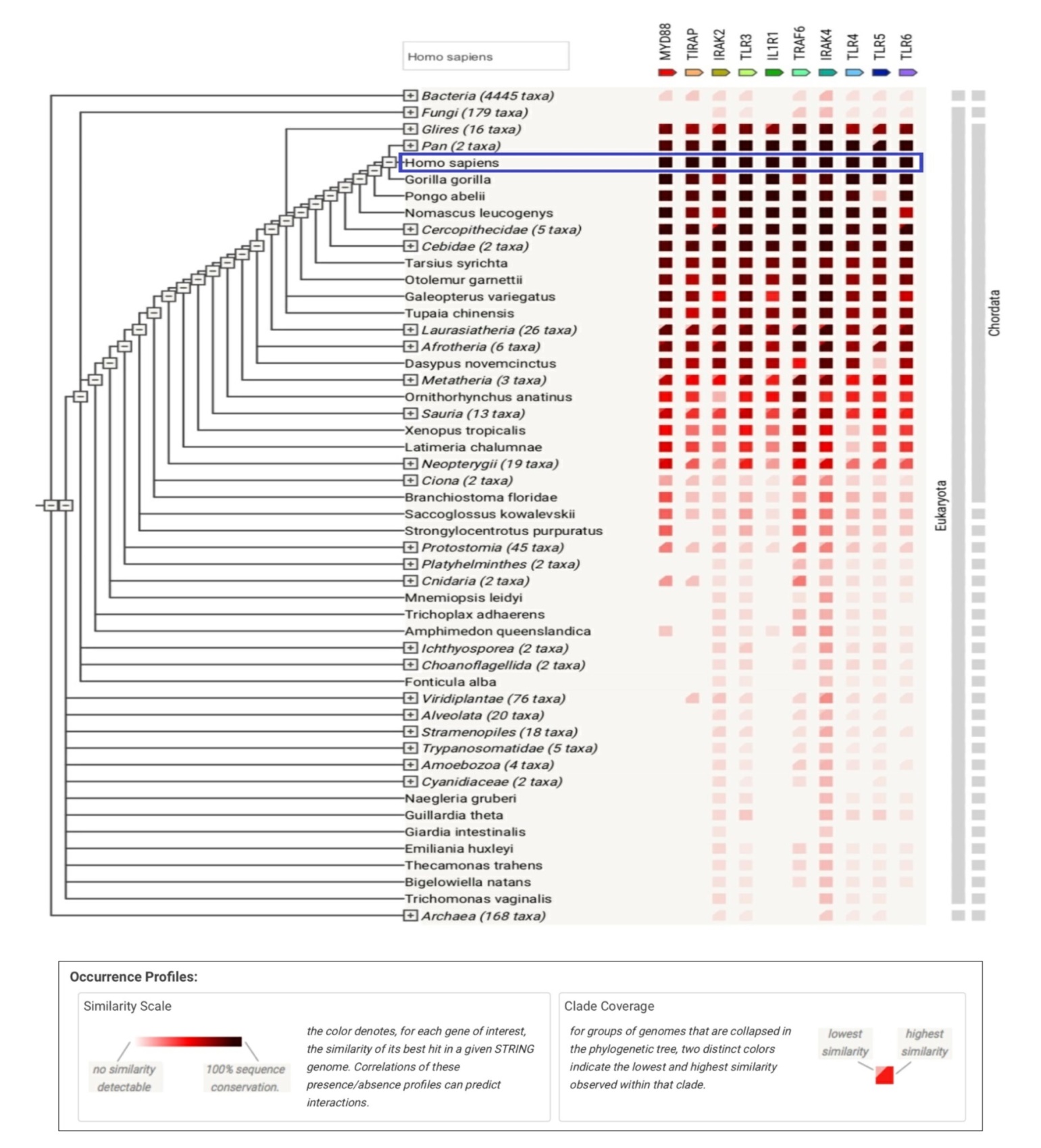 Figure S3. Gene co-occurrence of 10 proteins for Homo sapiens. 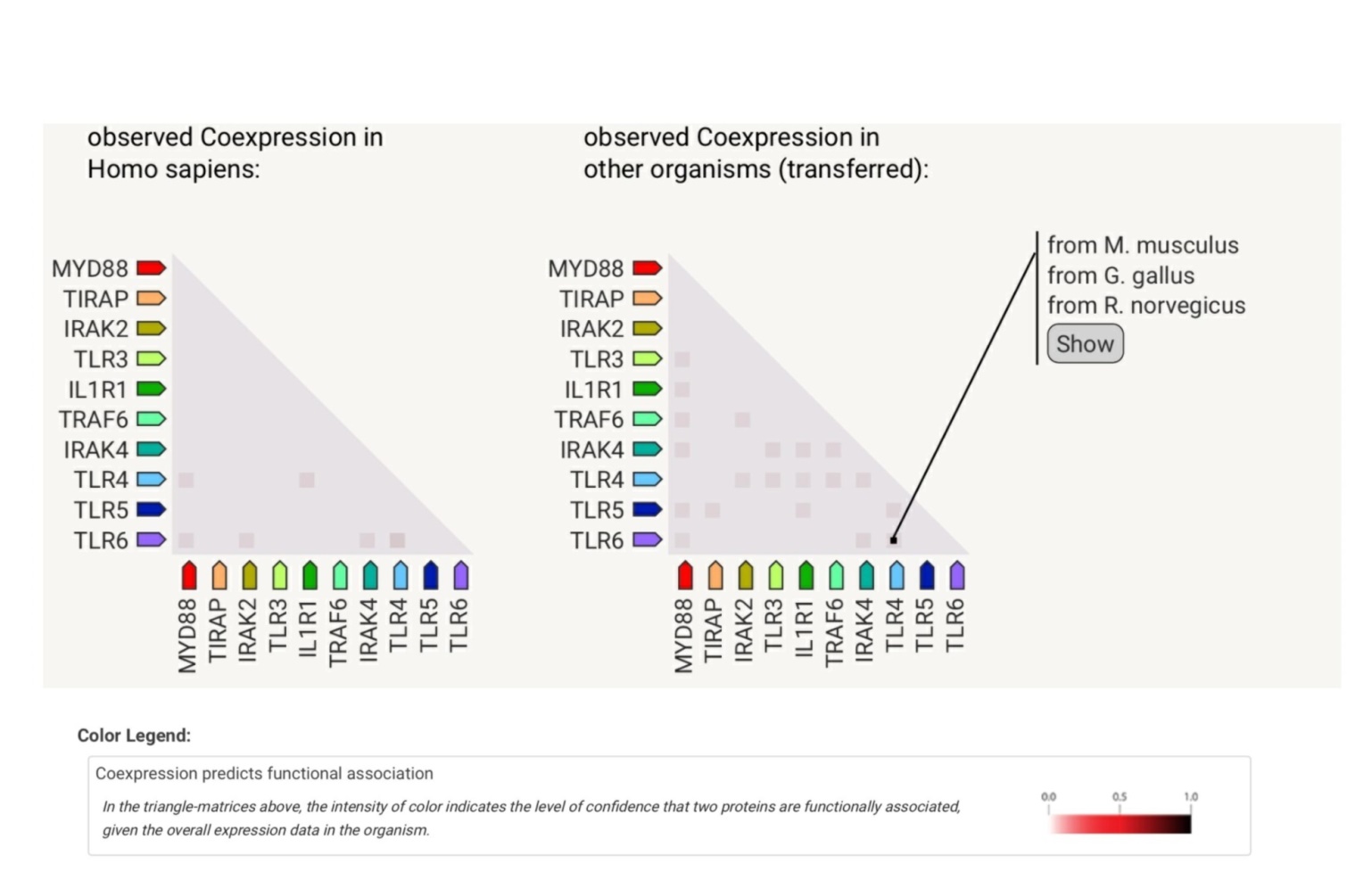 Figure S4. Gene coexpression of 10 proteins in PPI network.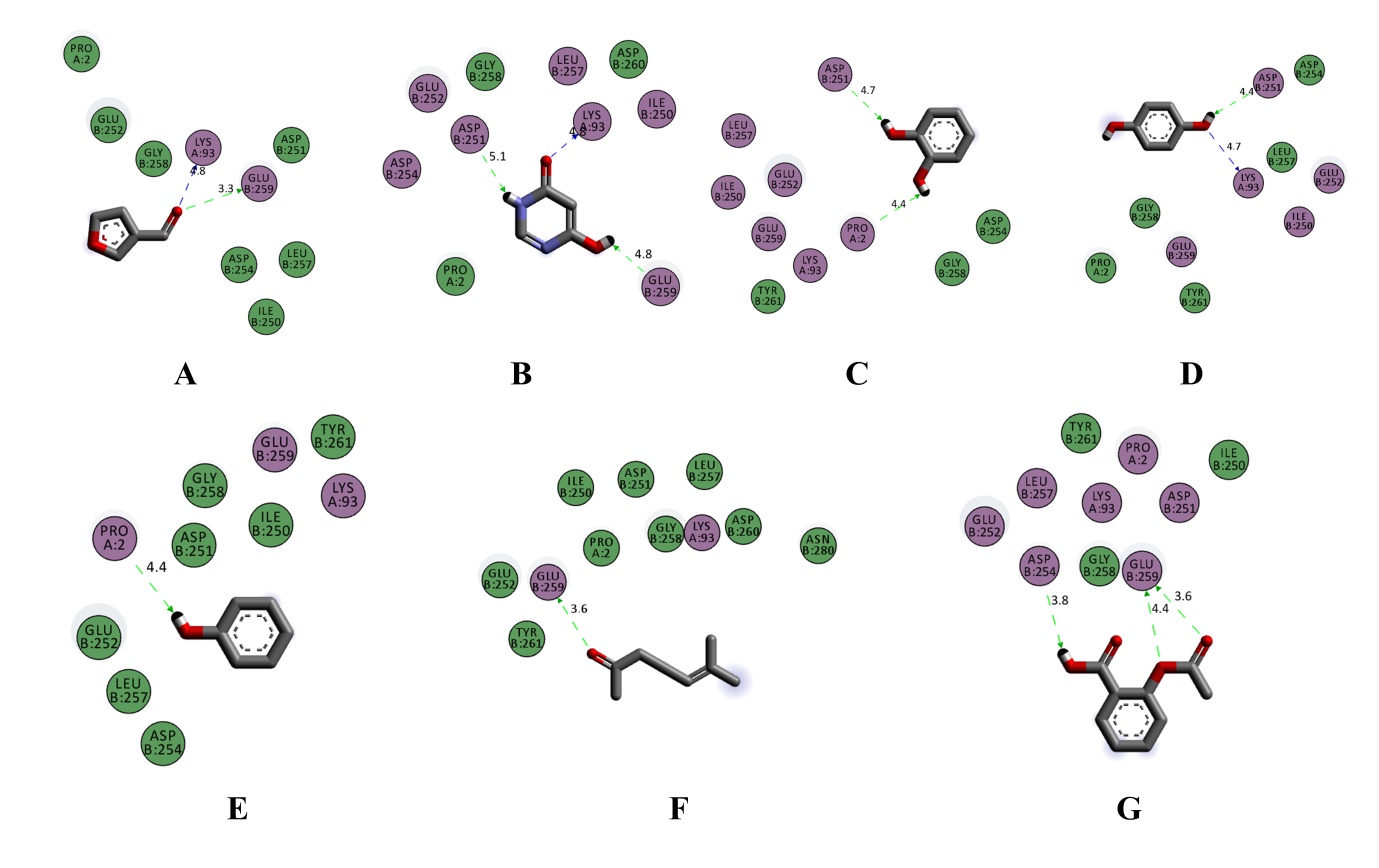 Figure S5. Two-dimensional representations of the best ligand efficiencies for compounds binding with IL1R1 (PDB: 1ITB). 3-furaldehyde (A), 4(1H)-pyrimidinone, 6-hydroxy- (B), catechol (C), hydroquinone (D), phenol (E), sulcatone (F), and aspirin (G) are shown.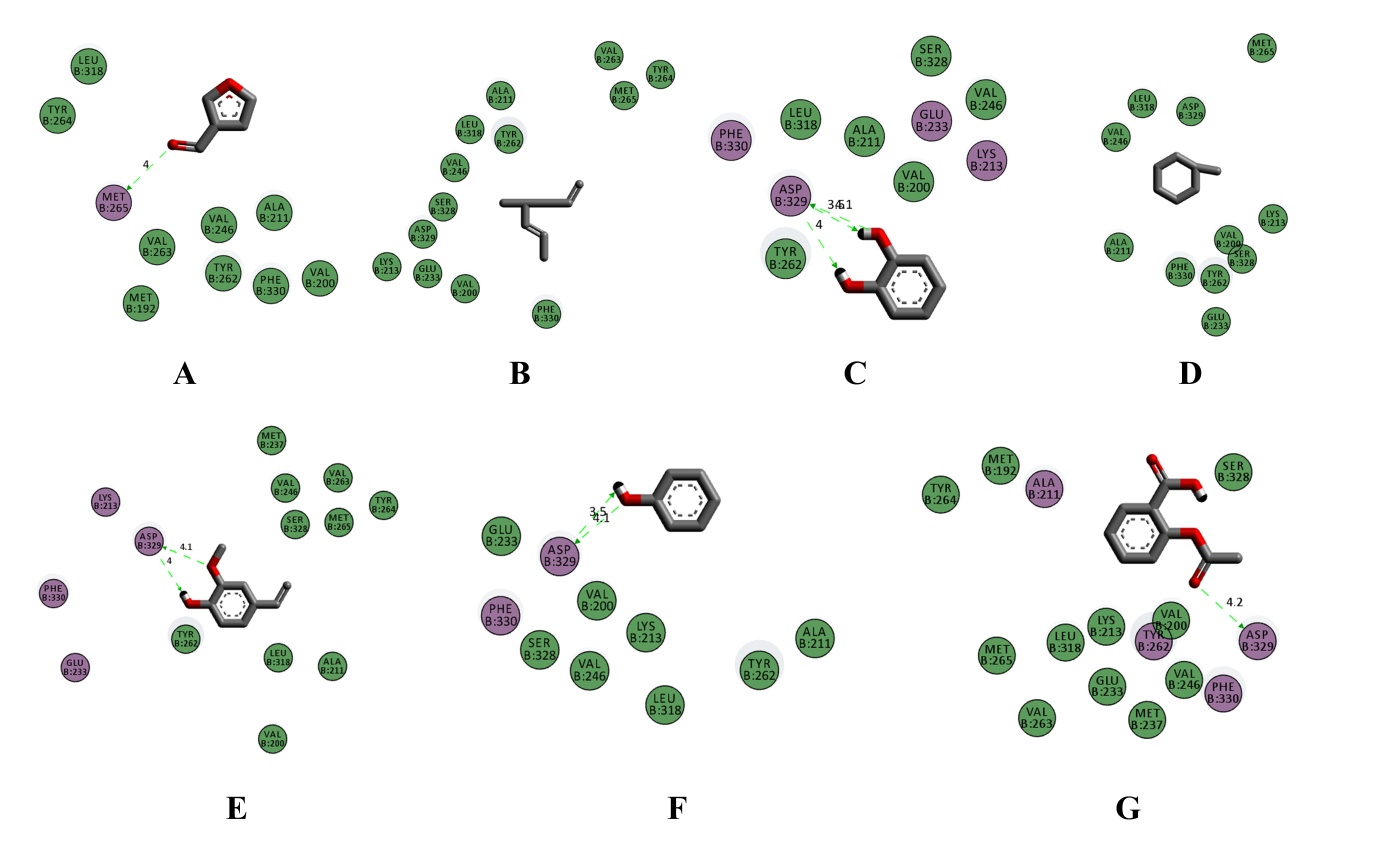 Figure S6. Two-dimensional representations of the best ligand efficiencies for compounds binding to IRAK4 (PDB: 6EGA). 3-furaldehyde (A), 4-methyl-1,5-heptadiene (B), catechol (C), methylcyclohexane (D), p-vinylguaiacol (E), phenol (F), and aspirin (G) are shown.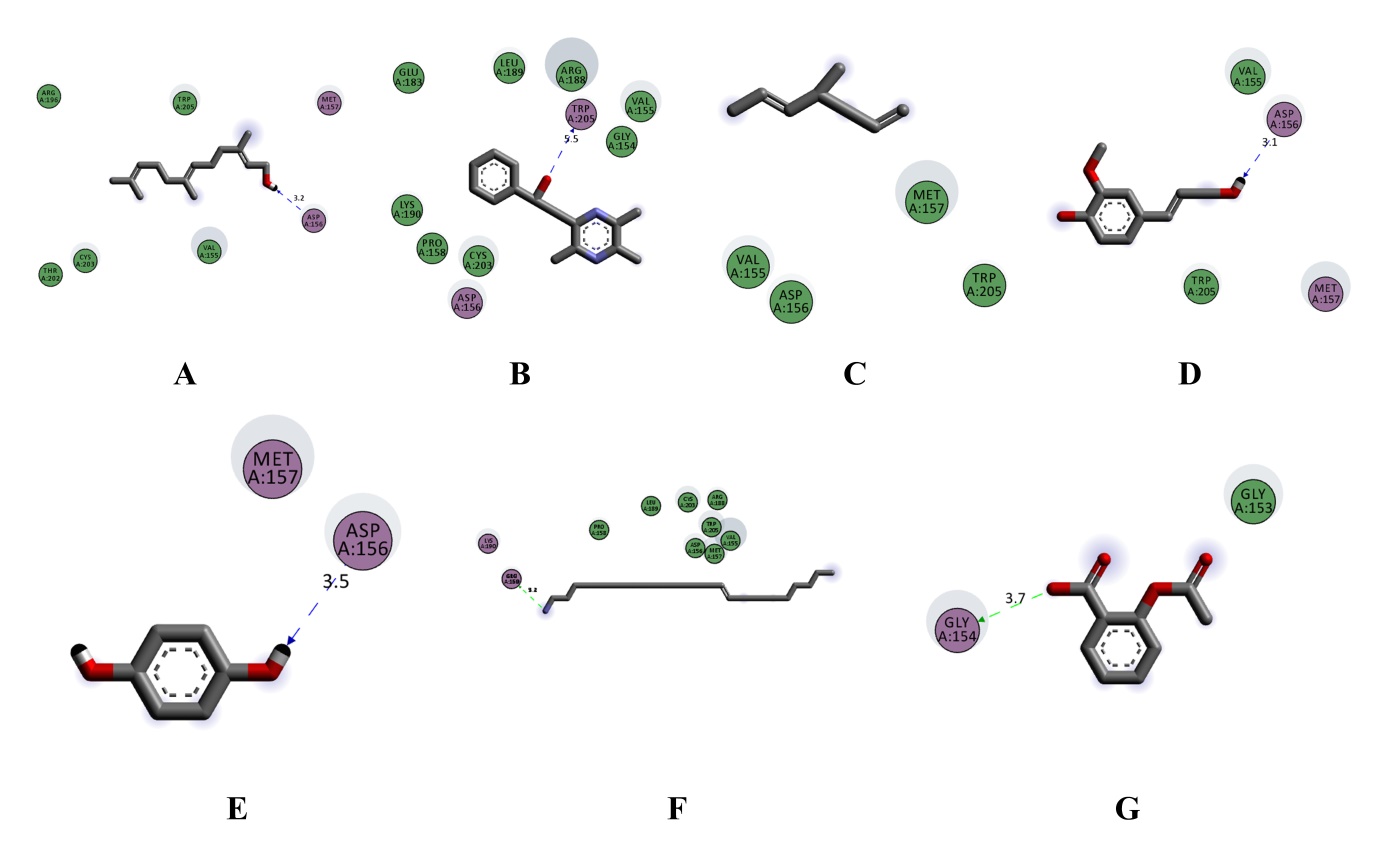 Figure S7. Two-dimensional representations of best the ligand efficiencies for compounds binding to MYD88 (4EO7). (Z,E)-farnesol (A), 2-(2-hydroxy-2-phenylethyl)-3,5,6-trimethylpyrazine (B), 4-methyl-1,5-heptadiene (C), coniferol (D), hydroquinone (E), trans-13-docosenamide (F), and aspirin (G) are shown.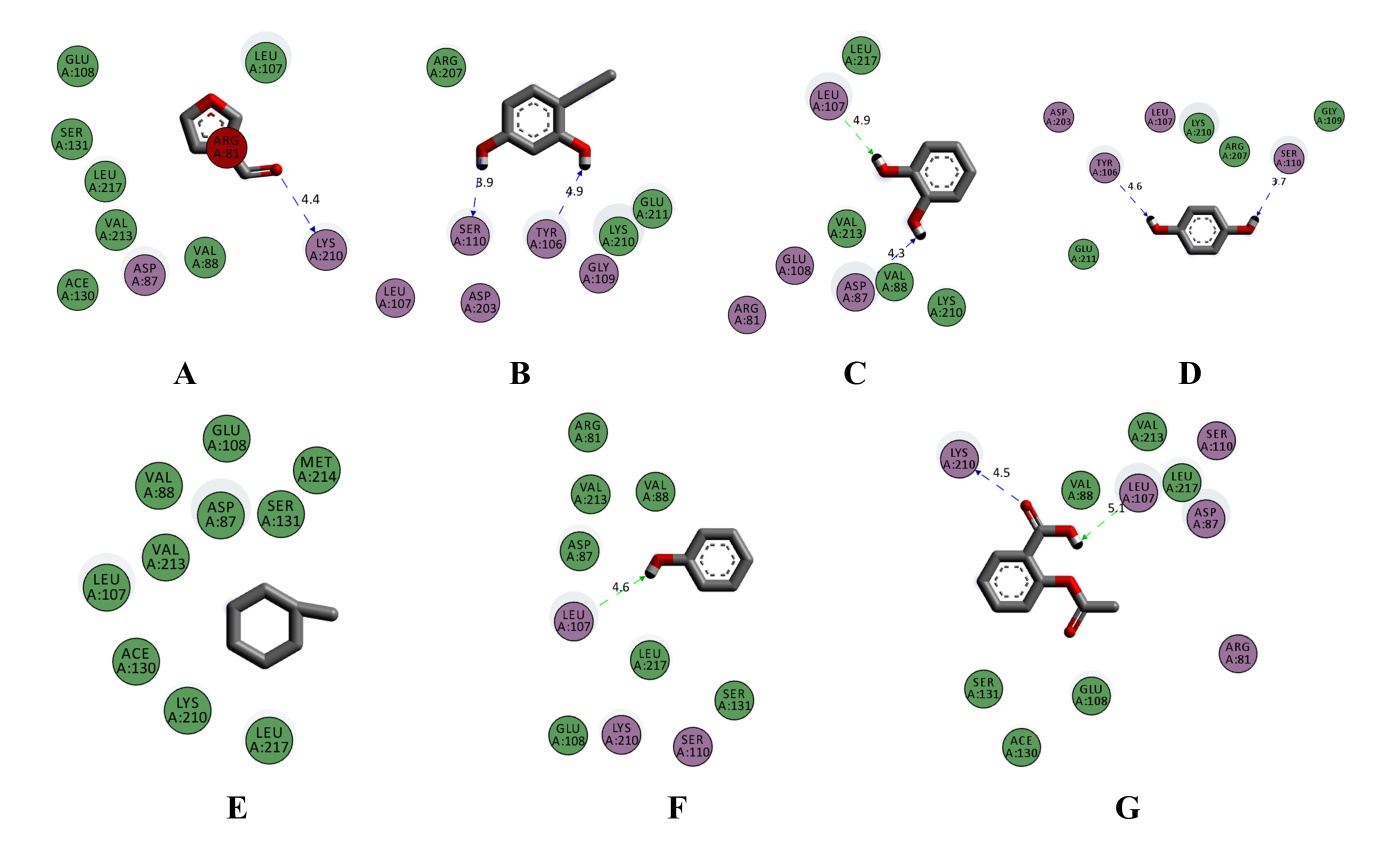 Figure S8. Two-dimensional representations of the best ligand efficiencies for compounds binding to TIRAP (PDB: 4FZ5). 3-furaldehyde (A), 4-ethylresorcinol (B), catechol (C), hydroquinone (D), methylcyclohexane (E), phenol (F), and aspirin (G) are shown.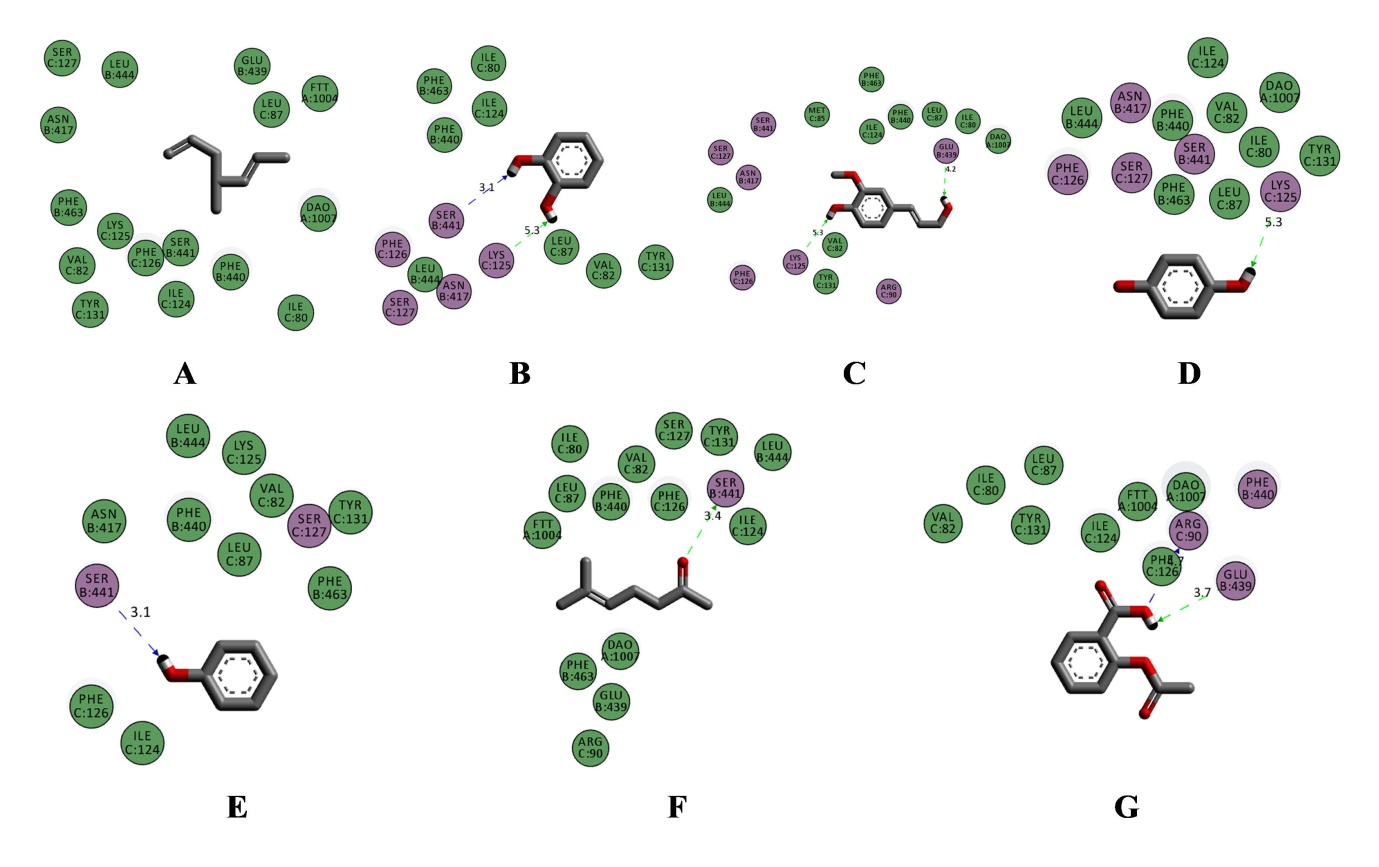 Figure S9. Two-dimensional representations of best ligand efficiencies for compounds against TLR4 (PDB: 3FXI). 4-methyl-1,5-heptadiene (A), catechol (B), coniferol (C), hydroquinone (D), phenol (E), sulcatone (F), and aspirin (G) are shown.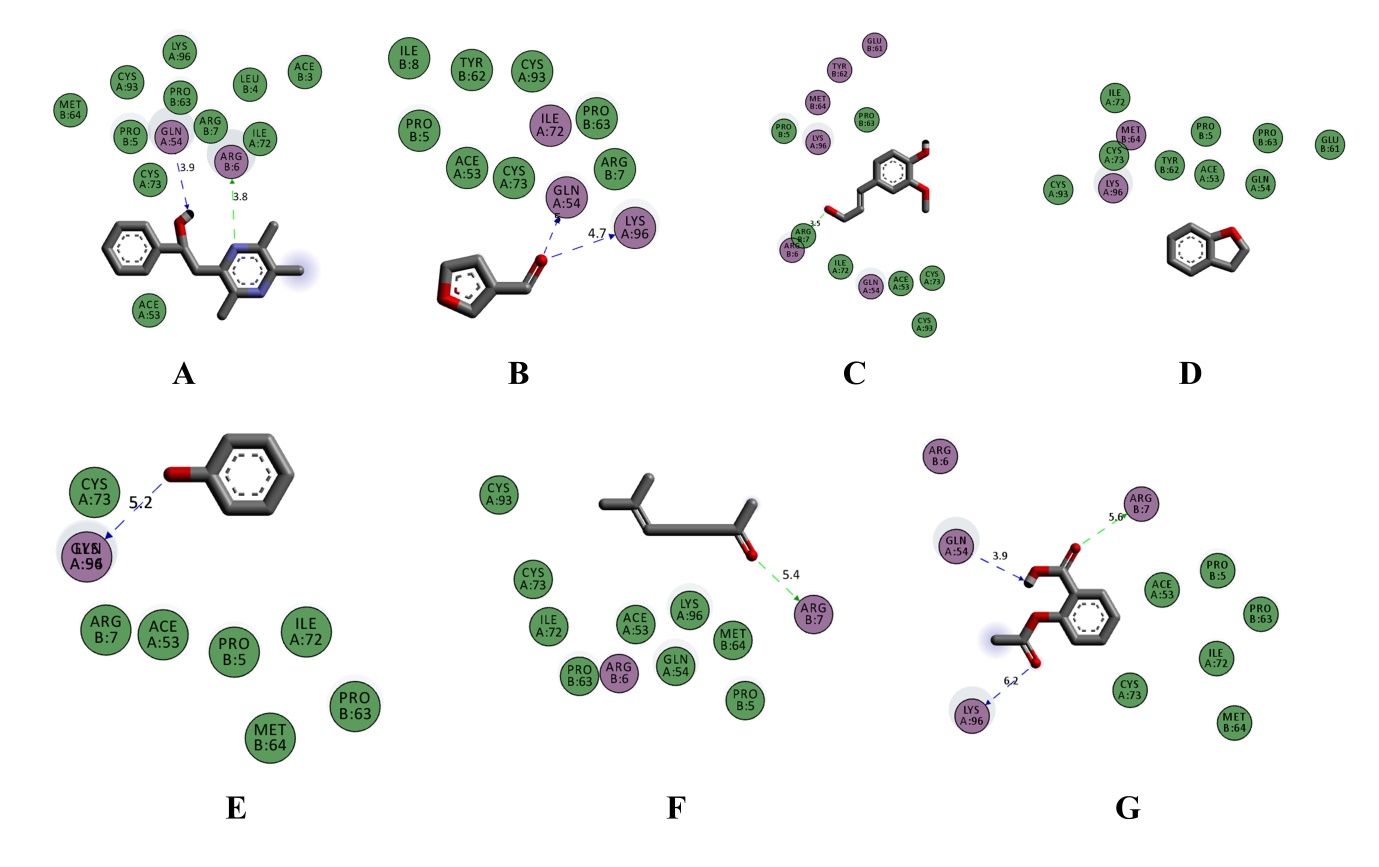 Figure S10. Two-dimensional representations of the best ligand efficiencies for compounds against TRAF6 (PDB: 3HCT). 2-(2-Hydroxy-2-phenylethyl)-3,5,6-trimethylpyrazine (A), 3-furaldehyde (B), coniferol (C), coumaran (D), phenol (E), sulcatone (F), and aspirin (G) are shown. Pathway IDPathway DescriptionObserved Gene CountFalse Discovery RateMatching Proteins in Network (Labels)GO.0009812flavonoid metabolic process132.97E-21SULT1A1,SULT1A3,SULT1A4,SULT1B1,UGT1A1,UGT1A10,UGT1A3,UGT1A4,UGT1A6,UGT1A7,UGT1A8,UGT1A9,UGT2B15GO.1904224negative regulation of glucuronosyltransferase activity84.83E-17UGT1A1,UGT1A10,UGT1A3,UGT1A4,UGT1A6,UGT1A7,UGT1A8,UGT1A9GO.2001030negative regulation of cellular glucuronidation84.83E-17UGT1A1,UGT1A10,UGT1A3,UGT1A4,UGT1A6,UGT1A7,UGT1A8,UGT1A9GO.0052697xenobiotic glucuronidation82.89E-16UGT1A1,UGT1A10,UGT1A3,UGT1A4,UGT1A6,UGT1A7,UGT1A8,UGT1A9GO.0006805xenobiotic metabolic process151.98E-14CYP51A1,SULT1A1,SULT1A2,SULT1A3,SULT1A4,SULT1B1,UGT1A1,UGT1A10,UGT1A3,UGT1A4,UGT1A6,UGT1A7,UGT1A8,UGT1A9,UGT2B15GO.0009813flavonoid biosynthetic process91.98E-14UGT1A1,UGT1A10,UGT1A3,UGT1A4,UGT1A6,UGT1A7,UGT1A8,UGT1A9,UGT2B15GO.0052696flavonoid glucuronidation91.98E-14UGT1A1,UGT1A10,UGT1A3,UGT1A4,UGT1A6,UGT1A7,UGT1A8,UGT1A9,UGT2B15GO.0071466cellular response to xenobiotic stimulus152.56E-14CYP51A1,SULT1A1,SULT1A2,SULT1A3,SULT1A4,SULT1B1,UGT1A1,UGT1A10,UGT1A3,UGT1A4,UGT1A6,UGT1A7,UGT1A8,UGT1A9,UGT2B15GO.0045922negative regulation of fatty acid metabolic process81.91E-11UGT1A1,UGT1A10,UGT1A3,UGT1A4,UGT1A6,UGT1A7,UGT1A8,UGT1A9GO.0051552flavone metabolic process52.12E-09UGT1A1,UGT1A10,UGT1A7,UGT1A8,UGT1A9GO.0019217regulation of fatty acid metabolic process97.52E-09CPT1A,UGT1A1,UGT1A10,UGT1A3,UGT1A4,UGT1A6,UGT1A7,UGT1A8,UGT1A9GO.0002755MyD88-dependent toll-like receptor signaling pathway82.19E-07IRAK2,IRAK4,MYD88,TIRAP,TLR4,TLR5,TLR6,TRAF6GO.0034142toll-like receptor 4 signaling pathway89.14E-07IRAK2,IRAK4,MYD88,TIRAP,TLR3,TLR4,TLR6,TRAF6GO.0051923sulfation51.11E-06SULT1A1,SULT1A2,SULT1A3,SULT1A4,SULT1B1GO.0042573retinoic acid metabolic process51.5E-06UGT1A1,UGT1A3,UGT1A7,UGT1A8,UGT1A9GO.0005996monosaccharide metabolic process101.7E-06CPT1A,UGT1A1,UGT1A10,UGT1A3,UGT1A4,UGT1A6,UGT1A7,UGT1A8,UGT1A9,UGT2B15GO.0038123toll-like receptor TLR1:TLR2 signaling pathway72.31E-06IRAK2,IRAK4,MYD88,TIRAP,TLR4,TLR6,TRAF6GO.0038124toll-like receptor TLR6:TLR2 signaling pathway72.31E-06IRAK2,IRAK4,MYD88,TIRAP,TLR4,TLR6,TRAF6GO.00504273 -phosphoadenosine 5 -phosphosulfate metabolic process52.32E-06SULT1A1,SULT1A2,SULT1A3,SULT1A4,SULT1B1GO.0034134toll-like receptor 2 signaling pathway72.54E-06IRAK2,IRAK4,MYD88,TIRAP,TLR4,TLR6,TRAF6GO.0002224toll-like receptor signaling pathway83.15E-06IRAK2,IRAK4,MYD88,TIRAP,TLR3,TLR4,TLR5,TRAF6GO.0042440pigment metabolic process61.43E-05UGT1A1,UGT1A10,UGT1A4,UGT1A7,UGT1A8,UGT1A9GO.0032755positive regulation of interleukin-6 production62.06E-05MYD88,TIRAP,TLR3,TLR4,TLR6,TRAF6GO.0008202steroid metabolic process92.78E-05CYP51A1,SULT1A1,SULT1A2,SULT1A3,SULT1A4,SULT1B1,UGT1A1,UGT1A8,UGT2B15GO.0043436oxoacid metabolic process155.73E-05CPT1A,SULT1A1,SULT1A2,SULT1A3,SULT1A4,SULT1B1,UGT1A1,UGT1A10,UGT1A3,UGT1A4,UGT1A6,UGT1A7,UGT1A8,UGT1A9,UGT2B15GO.0070887cellular response to chemical stimulus238.18E-05CPT1A,CYP51A1,IL1R1,IRAK2,IRAK4,MYD88,SULT1A1,SULT1A2,SULT1A3,SULT1A4,SULT1B1,TIRAP,TLR4,TLR5,UGT1A1,UGT1A10,UGT1A3,UGT1A4,UGT1A6,UGT1A7,UGT1A8,UGT1A9,UGT2B15GO.0034754cellular hormone metabolic process60.000129SULT1A1,UGT1A1,UGT1A3,UGT1A7,UGT1A8,UGT1A9GO.0042445hormone metabolic process70.000217SULT1A1,SULT1B1,UGT1A1,UGT1A3,UGT1A7,UGT1A8,UGT1A9GO.0045410positive regulation of interleukin-6 biosynthetic process30.000383TIRAP,TLR6,TRAF6GO.0007249I-kappaB kinase/NF-kappaB signaling50.000393IRAK2,TIRAP,TLR3,TLR4,TRAF6GO.0043123positive regulation of I-kappaB kinase/NF-kappaB signaling70.000601IRAK4,MYD88,TIRAP,TLR3,TLR4,TLR6,TRAF6GO.0034146toll-like receptor 5 signaling pathway50.000712IRAK2,IRAK4,MYD88,TLR5,TRAF6GO.0034166toll-like receptor 10 signaling pathway50.000712IRAK2,IRAK4,MYD88,TLR5,TRAF6GO.0032735positive regulation of interleukin-12 production40.000718TIRAP,TLR3,TLR4,TRAF6GO.0032787monocarboxylic acid metabolic process100.000718CPT1A,UGT1A1,UGT1A10,UGT1A3,UGT1A4,UGT1A6,UGT1A7,UGT1A8,UGT1A9,UGT2B15GO.0051338regulation of transferase activity130.00101IRAK2,TLR3,TLR4,TLR6,TRAF6,UGT1A1,UGT1A10,UGT1A3,UGT1A4,UGT1A6,UGT1A7,UGT1A8,UGT1A9GO.0018958phenol-containing compound metabolic process50.00137SULT1A1,SULT1A2,SULT1A3,SULT1A4,SULT1B1GO.0071219cellular response to molecule of bacterial origin60.00137IRAK2,TIRAP,TLR4,TLR5,TLR6,TRAF6GO.0070498interleukin-1-mediated signaling pathway30.00186IL1R1,IRAK2,TRAF6GO.0032757positive regulation of interleukin-8 production40.00191TIRAP,TLR3,TLR4,TLR5GO.0006584catecholamine metabolic process40.00228SULT1A1,SULT1A2,SULT1A3,SULT1A4GO.0009617response to bacterium90.00327IRAK2,MYD88,TIRAP,TLR3,TLR4,TLR5,TLR6,TRAF6,UGT1A1GO.0042088T-helper 1 type immune response30.00328TLR4,TLR6,TRAF6GO.0034123positive regulation of toll-like receptor signaling pathway30.00536TIRAP,TLR3,TLR5GO.0046330positive regulation of JNK cascade50.00586TIRAP,TLR3,TLR4,TLR6,TRAF6GO.0007250activation of NF-kappaB-inducing kinase activity30.00605TLR3,TLR6,TRAF6GO.0002237response to molecule of bacterial origin70.0071IRAK2,TIRAP,TLR4,TLR5,TLR6,TRAF6,UGT1A1GO.0042742defense response to bacterium60.0071MYD88,TIRAP,TLR3,TLR4,TLR5,TLR6GO.0010033response to organic substance200.00749CPT1A,IL1R1,IRAK2,IRAK4,MYD88,SULT1A3,SULT1A4,TIRAP,TLR3,TLR4,TLR5,TLR6,UGT1A10,UGT1A3,UGT1A4,UGT1A6,UGT1A7,UGT1A8,UGT1A9,UGT2B15GO.0071310cellular response to organic substance170.00749CPT1A,IL1R1,IRAK2,IRAK4,MYD88,SULT1A3,SULT1A4,TLR4,TLR5,UGT1A10,UGT1A3,UGT1A4,UGT1A6,UGT1A7,UGT1A8,UGT1A9,UGT2B15GO.0051092positive regulation of NF-kappaB transcription factor activity50.00973IRAK2,TIRAP,TLR3,TLR4,TRAF6GO.0006954inflammatory response80.0109IRAK2,MYD88,TIRAP,TLR3,TLR4,TLR5,TLR6,UGT1A1GO.0042221response to chemical250.0131CPT1A,CYP51A1,IL1R1,IRAK2,IRAK4,MYD88,SULT1A1,SULT1A2,SULT1A3,SULT1A4,SULT1B1,TIRAP,TLR3,TLR4,TLR5,TLR6,UGT1A1,UGT1A10,UGT1A3,UGT1A4,UGT1A6,UGT1A7,UGT1A8,UGT1A9,UGT2B15GO.0034162toll-like receptor 9 signaling pathway40.0153IRAK2,IRAK4,MYD88,TRAF6GO.0071260cellular response to mechanical stimulus40.0153MYD88,TLR3,TLR4,TLR5GO.0002730regulation of dendritic cell cytokine production20.0159TLR3,TLR4GO.0071221cellular response to bacterial lipopeptide20.0159TIRAP,TLR6GO.0006629lipid metabolic process120.0173CYP51A1,SULT1A1,SULT1A2,SULT1A3,SULT1A4,SULT1B1,UGT1A1,UGT1A3,UGT1A7,UGT1A8,UGT1A9,UGT2B15GO.0038061NIK/NF-kappaB signaling30.0182TLR3,TLR6,TRAF6GO.0035666TRIF-dependent toll-like receptor signaling pathway40.0186IRAK2,TLR3,TLR4,TRAF6GO.0034138toll-like receptor 3 signaling pathway40.0223IRAK2,TLR3,TLR4,TRAF6GO.0042167heme catabolic process20.0286UGT1A1,UGT1A4GO.0045084positive regulation of interleukin-12 biosynthetic process20.0286TLR4,TRAF6GO.0045359positive regulation of interferon-beta biosynthetic process20.0286TLR3,TLR4GO.0032496response to lipopolysaccharide60.0342IRAK2,TIRAP,TLR4,TLR5,TRAF6,UGT1A1GO.0009804coumarin metabolic process20.0362UGT1A7,UGT1A8GO.0032667regulation of interleukin-23 production20.0362MYD88,TLR4GO.0032648regulation of interferon-beta production30.0413TIRAP,TLR3,TLR4GO.0032870cellular response to hormone stimulus80.0413UGT1A10,UGT1A3,UGT1A4,UGT1A6,UGT1A7,UGT1A8,UGT1A9,UGT2B15GO.0032722positive regulation of chemokine production30.0427TIRAP,TLR3,TLR4GO.0071223cellular response to lipoteichoic acid20.0427TIRAP,TLR4GO.0017144drug metabolic process30.0482UGT1A1,UGT1A7,UGT1A8Pathway IDPathway DescriptionGene CountFalse Discovery RateMatching Proteins in Network (Labels)GO.0015020glucuronosyltransferase activity98.7E-12UGT1A1,UGT1A10,UGT1A3,UGT1A4,UGT1A6,UGT1A7,UGT1A8,UGT1A9,UGT2B15GO.0004062aryl sulfotransferase activity55.37E-09SULT1A1,SULT1A2,SULT1A3,SULT1A4,SULT1B1GO.0001972retinoic acid binding52.69E-06UGT1A1,UGT1A3,UGT1A7,UGT1A8,UGT1A9GO.0046982protein heterodimerization activity103.03E-06IRAK2,TIRAP,UGT1A1,UGT1A10,UGT1A3,UGT1A4,UGT1A6,UGT1A7,UGT1A8,UGT1A9GO.0042802identical protein binding130.00421IRAK2,MYD88,TIRAP,TLR3,TRAF6,UGT1A1,UGT1A10,UGT1A3,UGT1A4,UGT1A6,UGT1A7,UGT1A8,UGT1A9GO.0042803protein homodimerization activity100.00421IRAK2,TIRAP,UGT1A1,UGT1A10,UGT1A3,UGT1A4,UGT1A6,UGT1A7,UGT1A8,UGT1A9GO.0008146sulfotransferase activity40.00564SULT1A1,SULT1A2,SULT1A3,SULT1A4GO.0047894flavonol 3-sulfotransferase activity20.0104SULT1A1,SULT1A2GO.0005080protein kinase C binding30.0447TIRAP,UGT1A10,UGT1A7Node1Node2Neighborhood on ChromosomeGene FusionPhylogenetic CooccurrenceHomologyCoexpressionExperimentally Determined InteractionDatabase AnnotatedAutomated TextminingCombined ScoreIL1R1IRAK2000000.3840.9000.6690.977IL1R1TLR300000000.7340.734IL1R1TLR400000.083000.7980.807IL1R1TIRAP00000000.6710.671IL1R1TLR600000000.7050.705IL1R1TLR500000.061000.7090.715IL1R1TRAF6000000.9930.9000.7740.999IL1R1MYD8800000.0610.9930.9000.9150.999IL1R1IRAK400000.0610.9930.9000.7490.999IRAK2TLR5000000.17700.5660.627IRAK2TLR600000.0650.17700.5620.633IRAK2TLR3000000.46700.5950.775IRAK2TLR400000.0570.4670.9000.6540.980IRAK2TIRAP000000.5010.9000.6510.981IRAK2TRAF600000.0590.4720.9000.7830.987IRAK2IRAK40000.69100.9580.9000.9050.996IRAK2MYD88000000.8820.9000.9400.999IRAK4TLR300000.0620.17700.7710.808IRAK4TLR400000.0590.4350.9000.7410.984IRAK4TIRAP000000.8070.9000.7640.995IRAK4TLR600000.0860.17700.6740.733IRAK4TLR5000000.17700.6750.721IRAK4TRAF600000.0590.7650.9000.9010.997IRAK4MYD8800000.0610.9220.9000.9820.999MYD88TLR300000.0610.5440.9000.9480.997MYD88TLR40000.5800.0650.9020.9000.9620.994MYD88TIRAP0000.61000.4630.9000.9430.964MYD88TLR600000.0700.2970.9000.8880.991MYD88TLR500000.0610.5440.8000.8790.988MYD88TRAF600000.0610.8760.9000.9450.999TIRAPTLR3000000.06400.7500.756TIRAPTLR4000000.4480.9000.8820.992TIRAPTLR500000.0610.06400.7080.720TIRAPTLR6000000.06400.7180.725TIRAPTRAF6000000.3790.9000.8120.987TLR3TLR40000.5920.061000.9120.409TLR3TRAF6000000.9930.9000.7550.999TLR4TLR50000.5940.0620.3790.8000.8940.919TLR4TLR60000.5890.1330.3130.9000.8780.958TLR4TRAF600000.0620.9020.9000.8080.998TLR5TRAF6000000.07900.7120.723TLR6TRAF6000000.0790.9000.7120.971LigandsHydrogen Bond InteractionsHydrogen Bond InteractionsHydrophobic Bond InteractionsHydrophobic Bond InteractionsLigandsAmino Acid ResidueDistance (Å)Amino Acid ResidueDistance (Å)3-FuraldehydeLYS-934.78GLU-2524.514(1H)-Pyrimidinone,_6-hydroxy-GLU-2525.29--4(1H)-Pyrimidinone,_6-hydroxy-ASP-2514.23--4(1H)-Pyrimidinone,_6-hydroxy-LYS-934.83--4(1H)-Pyrimidinone,_6-hydroxy-GLU-2592.59--CatecholASP-2514.73--CatecholLYS-935.23, 4.39--CatecholGLU-2594.02--CatecholPRO-24.35--HydroquinoneASP-2514.42--HydroquinoneLYS-934.73--PhenolPRO-24.44--PhenolLYS-934.44--SulcatoneLYS-934.84--SulcatoneGLU-2593.62--AspirinASP-2543.76GLU-2524.59LEU-2576.37GLY-2584.12, 4.74LYS-934.54LigandsHydrogen Bond InteractionsHydrogen Bond InteractionsHydrophobic Bond InteractionsHydrophobic Bond InteractionsLigandsAmino Acid ResidueDistance (Å)Amino Acid ResidueDistance (Å)3-FuraldehydeMET-2654.00VAL-2635.083-Furaldehyde--VAL-2464.343-Furaldehyde--ALA-2115.343-Furaldehyde--LEU-3186.314-Methyl-1,5-Heptadiene--ALA-2114.31, 4.684-Methyl-1,5-Heptadiene--VAL-2004.774-Methyl-1,5-Heptadiene--TYR-2624.31, 4.81, 5.014-Methyl-1,5-Heptadiene--LEU-3185.914-Methyl-1,5-Heptadiene--MET-2655.114-Methyl-1,5-Heptadiene--VAL-2465.40, 5.24CatecholLYS-2134.59TYR-2624.91CatecholASP-3294.02, 3.48--Methylcyclohexane--PHE-3305.68, 6.22Methylcyclohexane--TYR-2624.14Methylcyclohexane--LEU-3185.93Methylcyclohexane--ALA-2114.95Methylcyclohexane--LYS-2136.63p-VinylguaiacolASP-3294.05, 4.06TYR-2624.13, 4.27p-VinylguaiacolLYS-2134.60MET-2655.49p-Vinylguaiacol--LEU-3186.11p-Vinylguaiacol--VAL-2464.60, 5.69p-Vinylguaiacol--ALA-2115.02PhenolASP-3293.49VAL-2465.55Phenol--TYR-2624.90AspirinASP-3294.24ALA-2115.78Aspirin--VAL-2465.20Aspirin--PHE-3305.80Aspirin--TYR-2623.84LigandsHydrogen Bond InteractionsHydrogen Bond InteractionsHydrophobic Bond InteractionsHydrophobic Bond InteractionsLigandsAmino Acid ResidueDistance (Å)Amino Acid ResidueDistance (Å)ConiferolASP-1563.06VAL-1553.62, 3.64Coniferol--MET-1574.332-(2-Hydroxy-2-phenylethyl)-3,5,6-trimethylpyrazineTRP-2055.45ARG-1884.592-(2-Hydroxy-2-phenylethyl)-3,5,6-trimethylpyrazineASP-1563.84CYS-2035.722-(2-Hydroxy-2-phenylethyl)-3,5,6-trimethylpyrazine--LEU-1896.032-(2-Hydroxy-2-phenylethyl)-3,5,6-trimethylpyrazine--PRO-1584.352-(2-Hydroxy-2-phenylethyl)-3,5,6-trimethylpyrazine--VAL-1556.17, 4.26(Z,E)-FarnesolASP-1563.16TRP-2055.81, 6.85(Z,E)-Farnesol--MET-1575.01(Z,E)-Farnesol--CYS-2034.15(Z,E)-Farnesol--VAL-1555.484-Methyl-1,5-Heptadiene--MET-1574.07, 4.154-Methyl-1,5-Heptadiene--TRP-2056.87HydroquinoneMET-1573.95MET-1574.36Hydroquinone--ASP-1563.51trans-13-DocosenamideARG-1605.21MET-1574.11trans-13-DocosenamideGLU-1594.36--AspirinGLY-1543.71--LigandsHydrogen Bond InteractionsHydrogen Bond InteractionsHydrophobic Bond InteractionsHydrophobic Bond InteractionsLigandsAmino Acid ResidueDistance (Å)Amino Acid ResidueDistance (Å)3-FuraldehydeLEU-1075.08LYS-2104.443-FuraldehydeVAL-884.21--4-EthylresorcinolSER-1103.87LYS-2104.24, 4.724-EthylresorcinolGLY-1094.49--4-EthylresorcinolTYR-1063.71, 4.89--CatecholLEU-1074.87LEU-1075.06CatecholASP-874.29VAL-2136.30Catechol--VAL-886.55Methylcyclohexane--VAL-2134.40Methylcyclohexane--LEU-2174.94Methylcyclohexane--LEU-1075.13HydroquinoneTYR-1064.57LYS-2104.86PhenolLEU-1074.61LEU-1074.90Phenol--VAL-887.09Phenol--LEU-2177.05Phenol--VAL-2135.77Phenol--LYS-2104.68AspirinLYS-2104.51--LEU-1075.10--LigandsHydrogen Bond InteractionsHydrogen Bond InteractionsHydrophobic Bond InteractionsHydrophobic Bond InteractionsLigandsAmino Acid ResidueDistance (Å)Amino Acid ResidueDistance (Å)ConiferolLYS-1255.26TYR-1316.95ConiferolGLU-4394.18VAL-826.10ConiferolARG-904.87PHE-1265.42Coniferol--SER-4413.874-Methyl-1,5-Heptadiene--TYR-1315.674-Methyl-1,5-Heptadiene--VAL-825.074-Methyl-1,5-Heptadiene--ILE-1245.684-Methyl-1,5-Heptadiene--PHE-1265.424-Methyl-1,5-Heptadiene--LEU-876.08CatecholSER-4413.06SER-4414.27, 3.38CatecholLYS-1265.35VAL-826.44HydroquinoneLYS-1255.29SER-4413.83Hydroquinone--PHE-1265.46Hydroquinone--VAL-826.17PhenolSER-4413.12VAL-825.13Phenol--SER-4414.10Phenol--PHE-1265.88SulcatoneSER-4413.36ILE-1245.18Sulcatone--ILE-804.99Sulcatone--PHE-1265.61Sulcatone--LEU-875.61AspirinARG-904.71ARG-904.80AspirinGLU-4393.67--LigandsHydrogen Bond InteractionsHydrogen Bond InteractionsHydrophobic Bond InteractionsHydrophobic Bond InteractionsLigandsAmino Acid ResidueDistance (Å)Amino Acid ResidueDistance (Å)ConiferolARG-63.53LYS-967.04, 4.552-(2-Hydroxy-2-phenylethyl)-3,5,6-trimethylpyrazineGLN-543.90ARG-63.84, 5.002-(2-Hydroxy-2-phenylethyl)-3,5,6-trimethylpyrazineARG-63.84PRO-54.542-(2-Hydroxy-2-phenylethyl)-3,5,6-trimethylpyrazine--ACE-534.092-(2-Hydroxy-2-phenylethyl)-3,5,6-trimethylpyrazine--PRO-637.052-(2-Hydroxy-2-phenylethyl)-3,5,6-trimethylpyrazine--ARG-76.533-FuraldehydeLYS-964.72ARG-74.04, 4.043-FuraldehydeGLN-545.03PRO-634.723-Furaldehyde--ILE-734.41Coumaran--LYS-965.80, 4.67Coumaran--PRO-635.78, 5.73Coumaran--TYR-626/06Coumaran--MET-645.98Coumaran--GLU-615.07PhenolLYS-965.22PRO-636.68SulcatoneCYS-934.08ARG-75.40SulcatoneLYS-964.32ARG-64.57SulcatoneILE-724.57--SulcatoneMET-645.22--SulcatonePRO-635.29--AspirinLYS-966.20PRO-636.97AspirinGLN-544.77, 3.93--AspirinARG-75.63--AspirinARG-64.57--